 كـليـة العلـوم   قسم الرياضيات  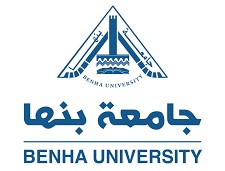 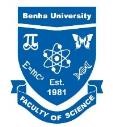 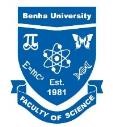 مجلس القسم المنعقد بتاريخ 6 / 3 /2023 قد اعتمد تشكيل لجان معايير الجودة لبرنامج علوم الحاسب كلاتيمدير البرنامج: أ.د. رضا جمال عبد الرحمنمنسق البرنامج: أ.د. اسلام احمد سيد احمد                                           رئيس قسم الرياضيات                                                                                   أ.د. رضا جمال عبد الرحمن الهيئة المعاونة اعضاء هيئة التدريسالتكليف  م أماني محمد ريهام صفو ت 1- د. شيماء عزت وحيد (منسق) المعيار الاول: رسالة واهداف البرنامج  1محمد نبيل ابتهال محمود د. إيمان ابراهيم (منسق) د. اسماعيل محمود د. احمد عبد الخالق المعيار الثاني: تصميم البرنامج  2أحمد ابراهيم رضوى خالد د. مصعب حسان (منسق) د. ناهد المحمدي د. جمال عطية المعيار الثالث: التعليم والتعلم والتقييم   3دينا محمد هاجر رأفت د. أحمد محمد أحمد (منسق) د. جمال احمد د. امل البيطار المعيار الرابع: الطلاب والخريجون  41- مها اسماعيل د. اميرة مسعود (منسق) د. عبير الفيشاوي د. هدي عبدالباري المعيار الخامس: اعضاء هيئة التدريس والهيئة المعاونة  5لمياء ايمان سامي أ.د. أحمد مصطفي مجاهد (منسق) د. مصطفي حسن المعيار السادس: الموارد ومصادر التعلم والتسهيلات الداعمة  6احمد عبد الحميد ميار خالد مديحة أشرف  د. محمد عبد الله (منسق) د. محمد السيد عبدالعال  المعيار السابع: ضمان الجودة وتقويم البرنامج  7